INDICAÇÃO Nº 4485/2017Sugere ao Poder Executivo Municipal que proceda a retirada dos montes de terra que foram depositados no final da Rua Benedito Costa Machado no Jd. Conceição. (A).Excelentíssimo Senhor Prefeito Municipal, Nos termos do Art. 108 do Regimento Interno desta Casa de Leis, dirijo-me a Vossa Excelência para sugerir ao setor competente que proceda a retirada dos montes de terra que foram depositados no final da Rua Benedito Costa Machado no Jd. Conceição.Justificativa:Fomos procurados por moradores das proximidades solicitando essa providencia, pois a referida terra exala mau cheiro, causando transtornos.Plenário “Dr. Tancredo Neves”, em 12 de Maio de 2017.José Luís Fornasari                                                  “Joi Fornasari”Solidariedade                                                    - Vereador -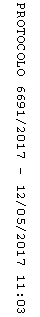 